      Групни радЛектира+ликовно-Бела грива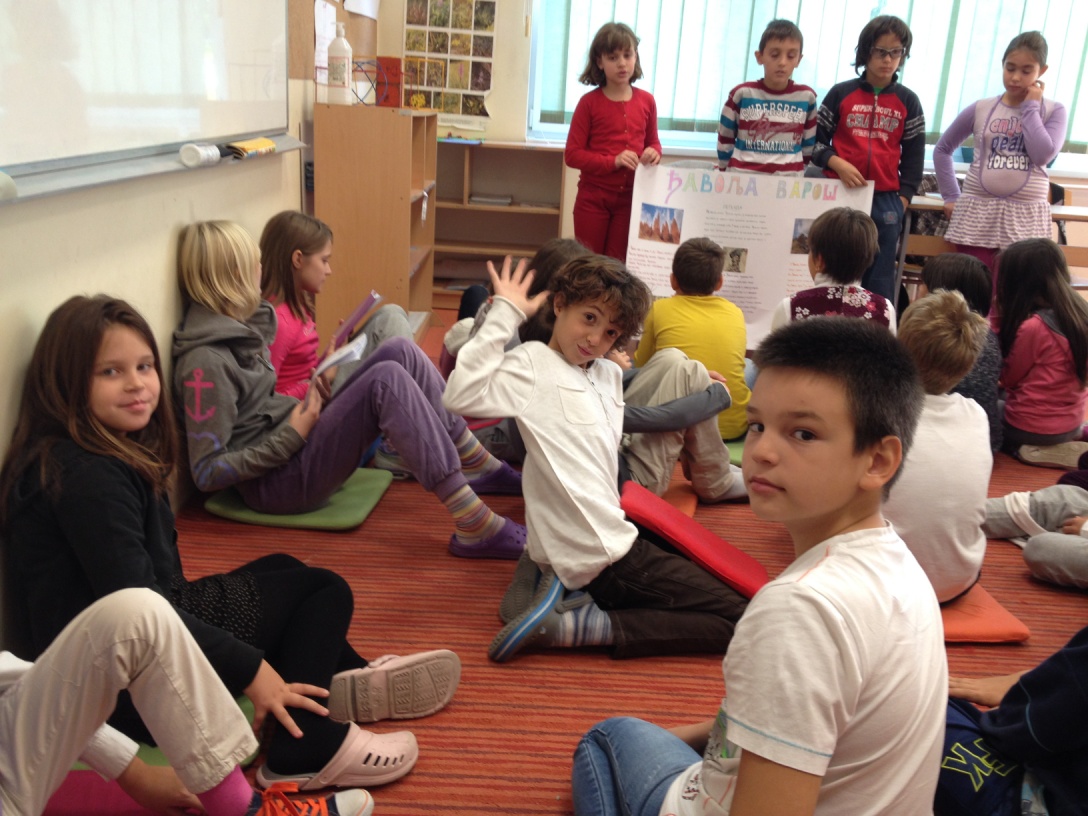 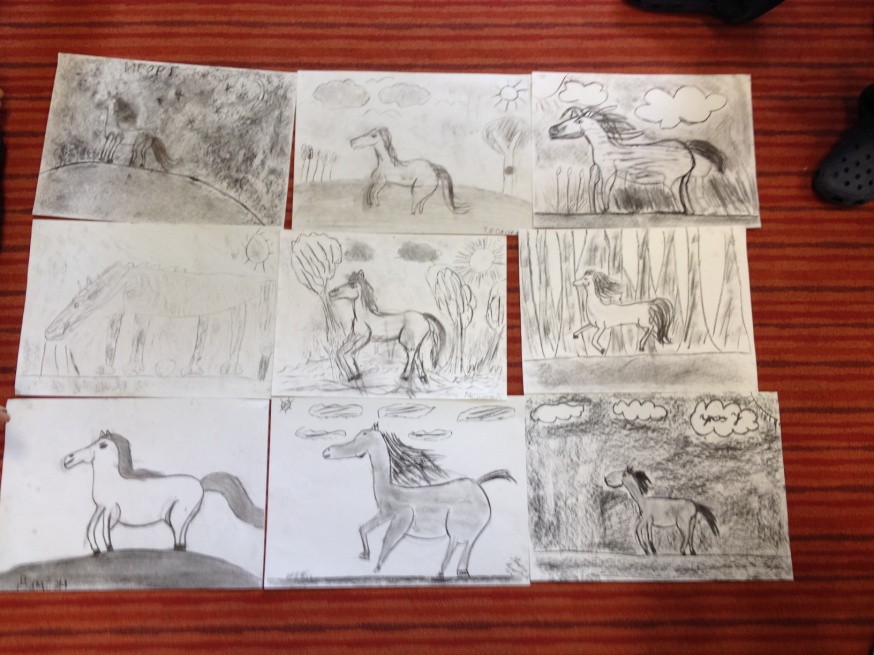 Здрава исхрана-Сајам здраве хране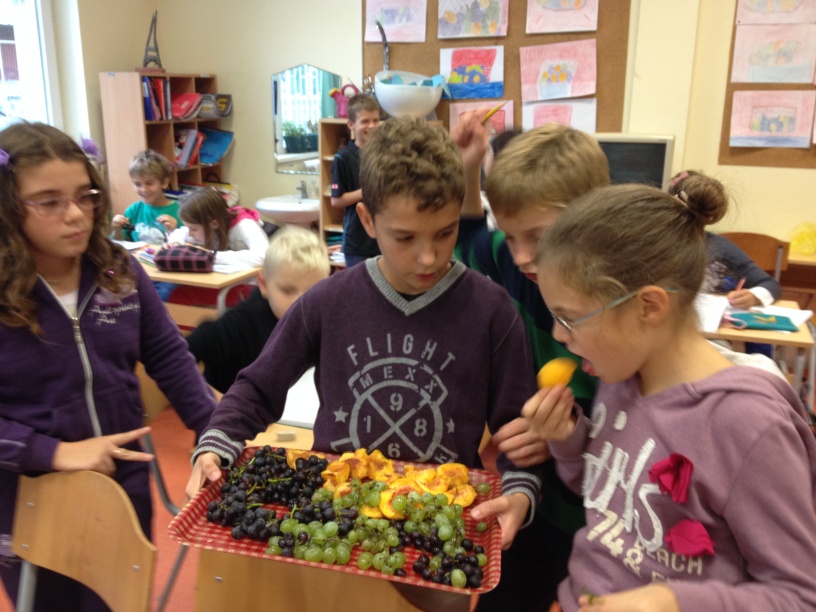  2.Место у фудбалу  Природа-групни радНиски старт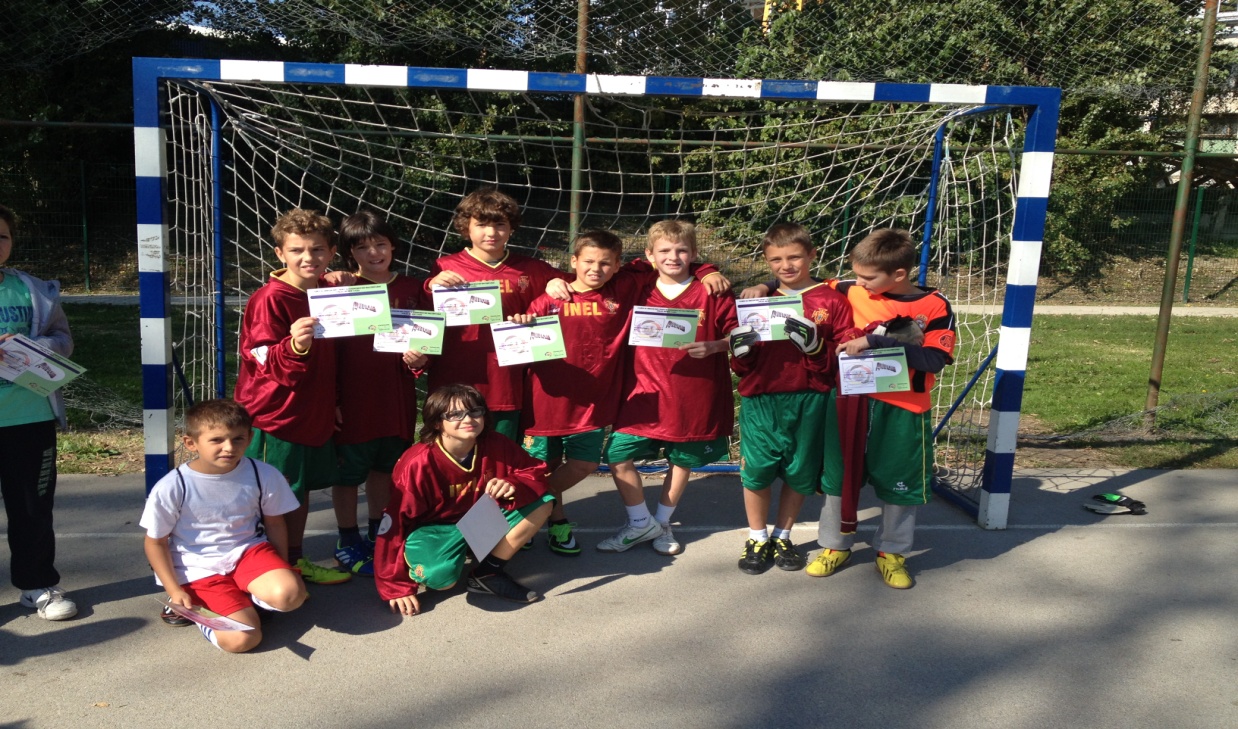 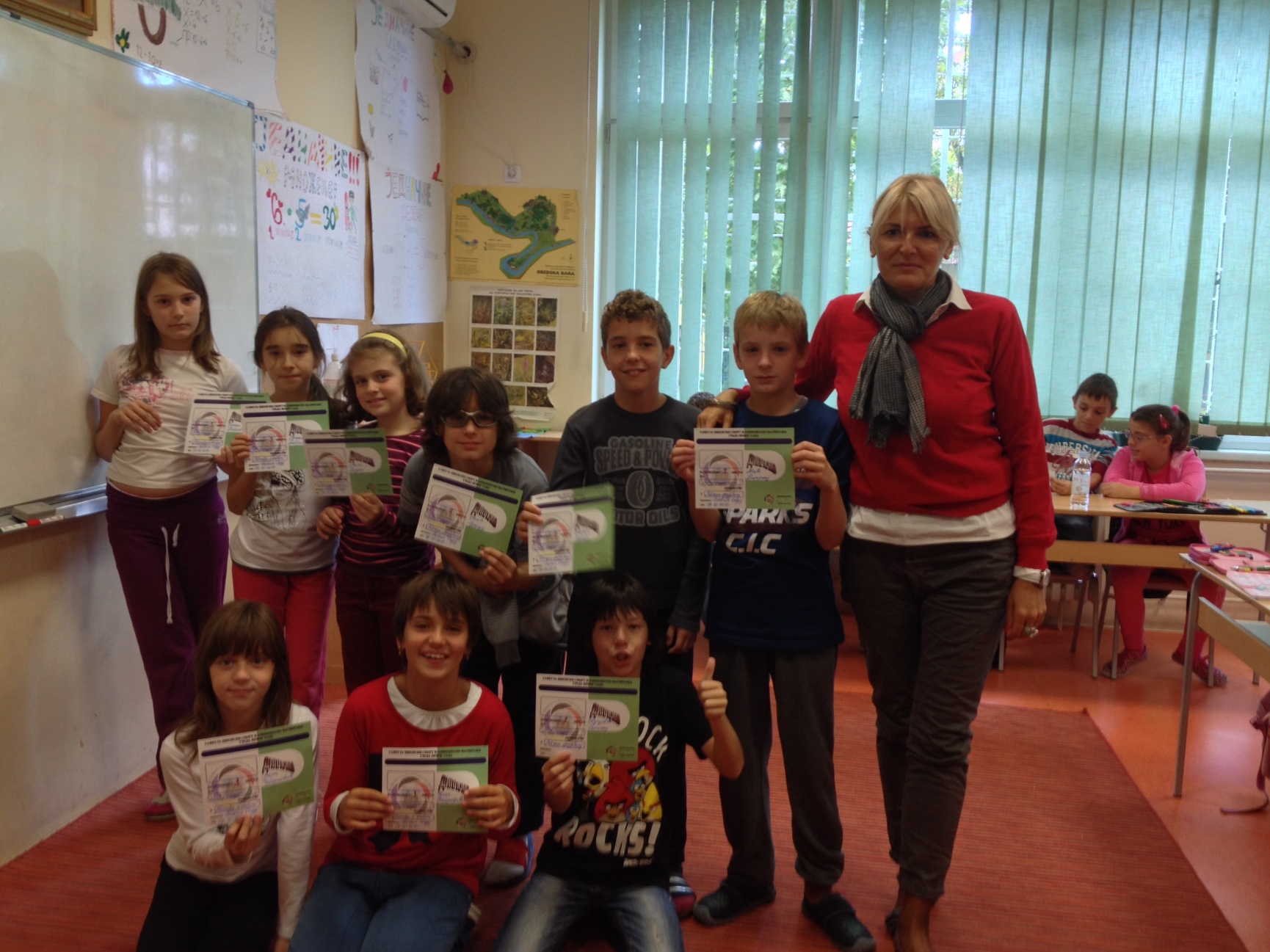 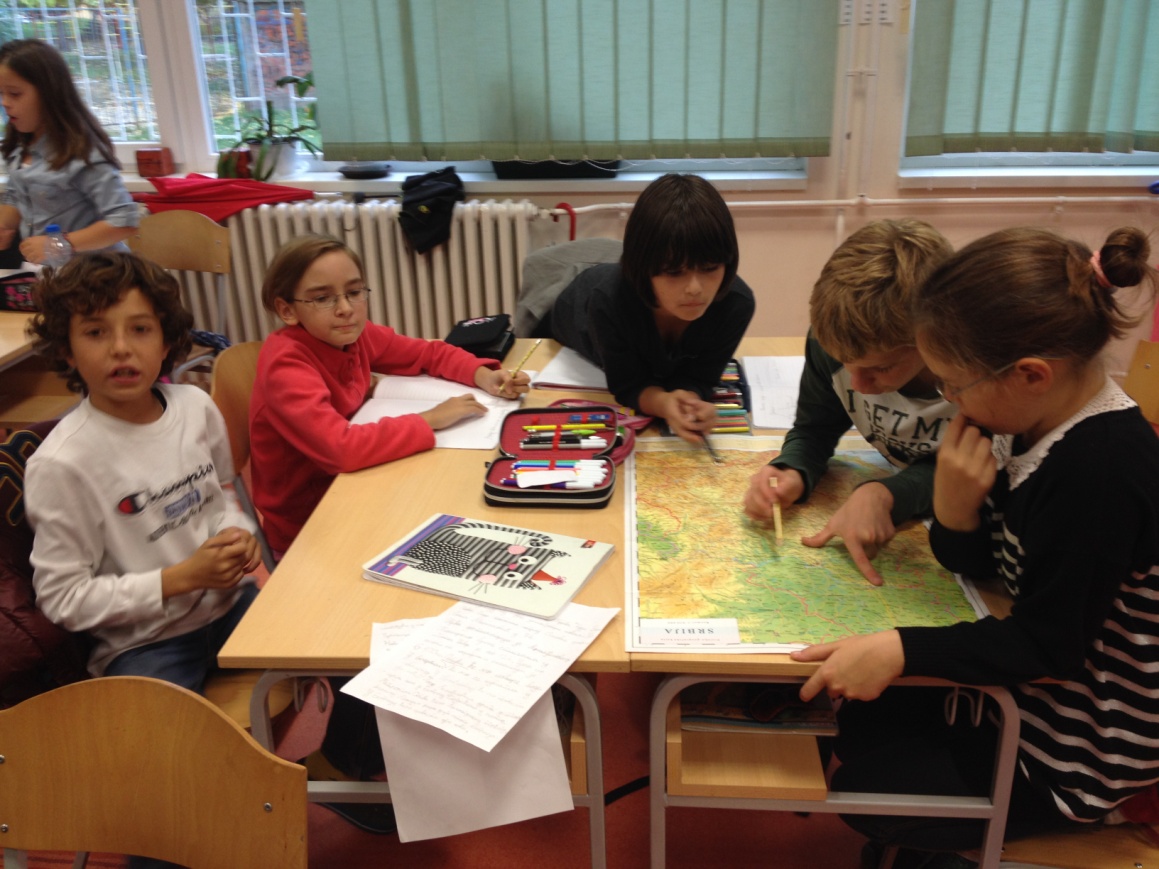 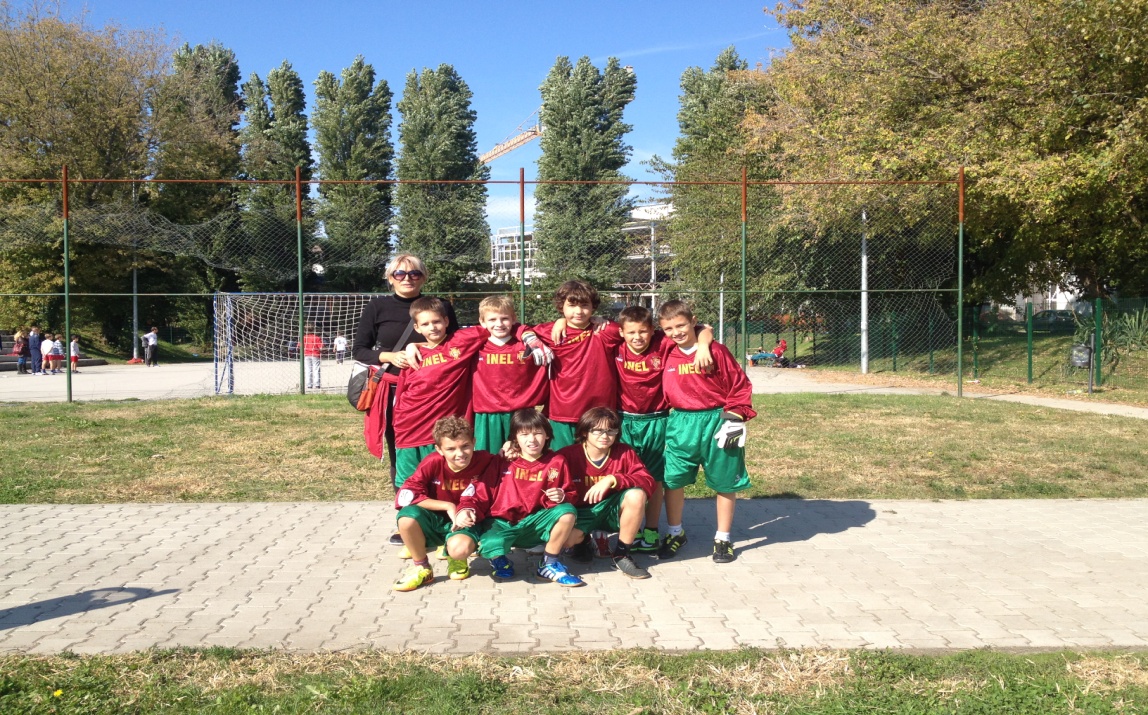 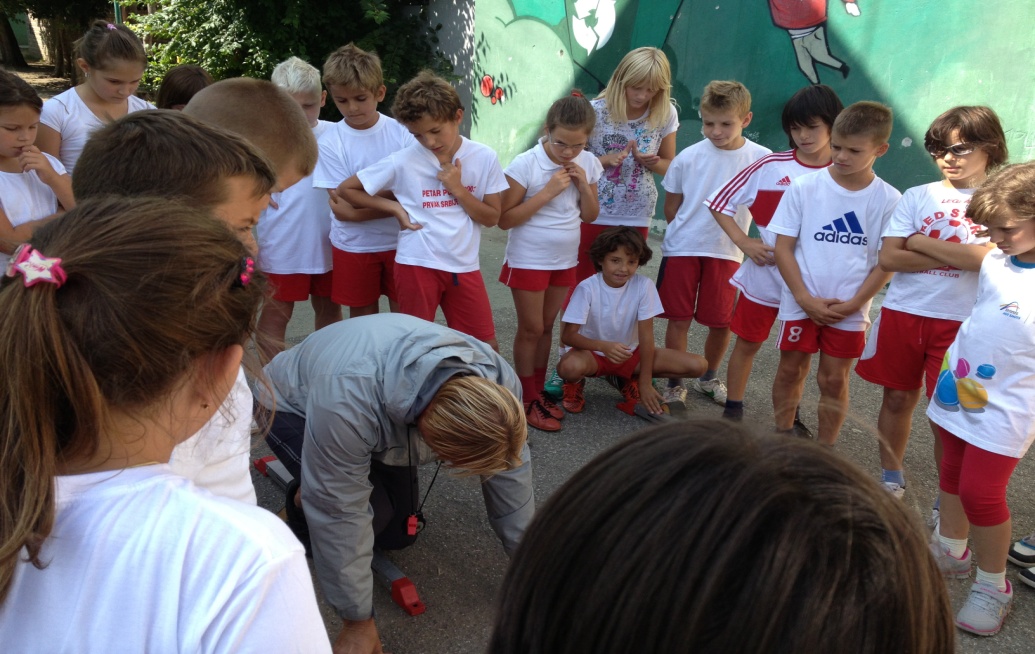  Повратак са планинарења 3.место ''Између 4 ватре''Природа-продајемо аранжмане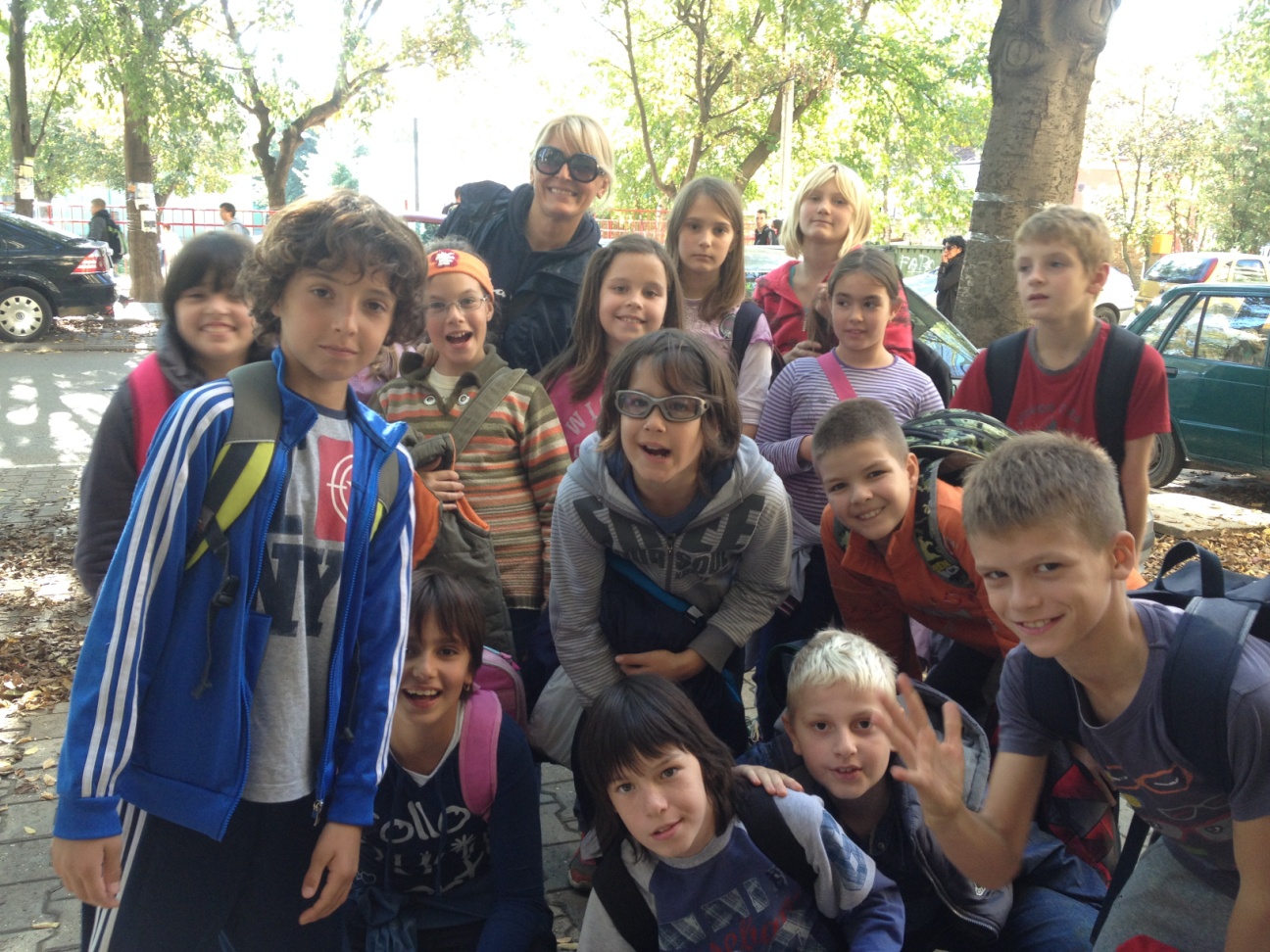 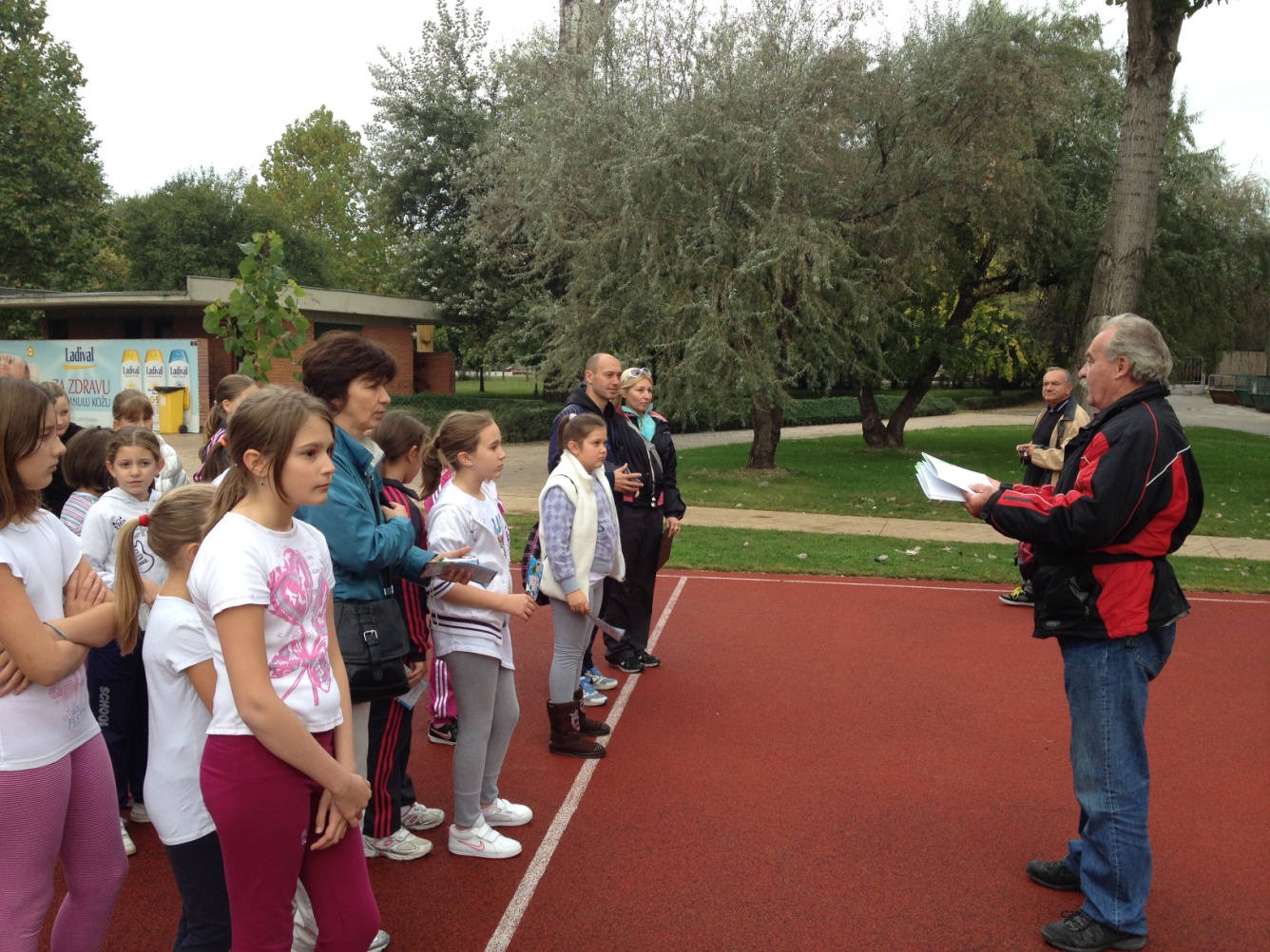 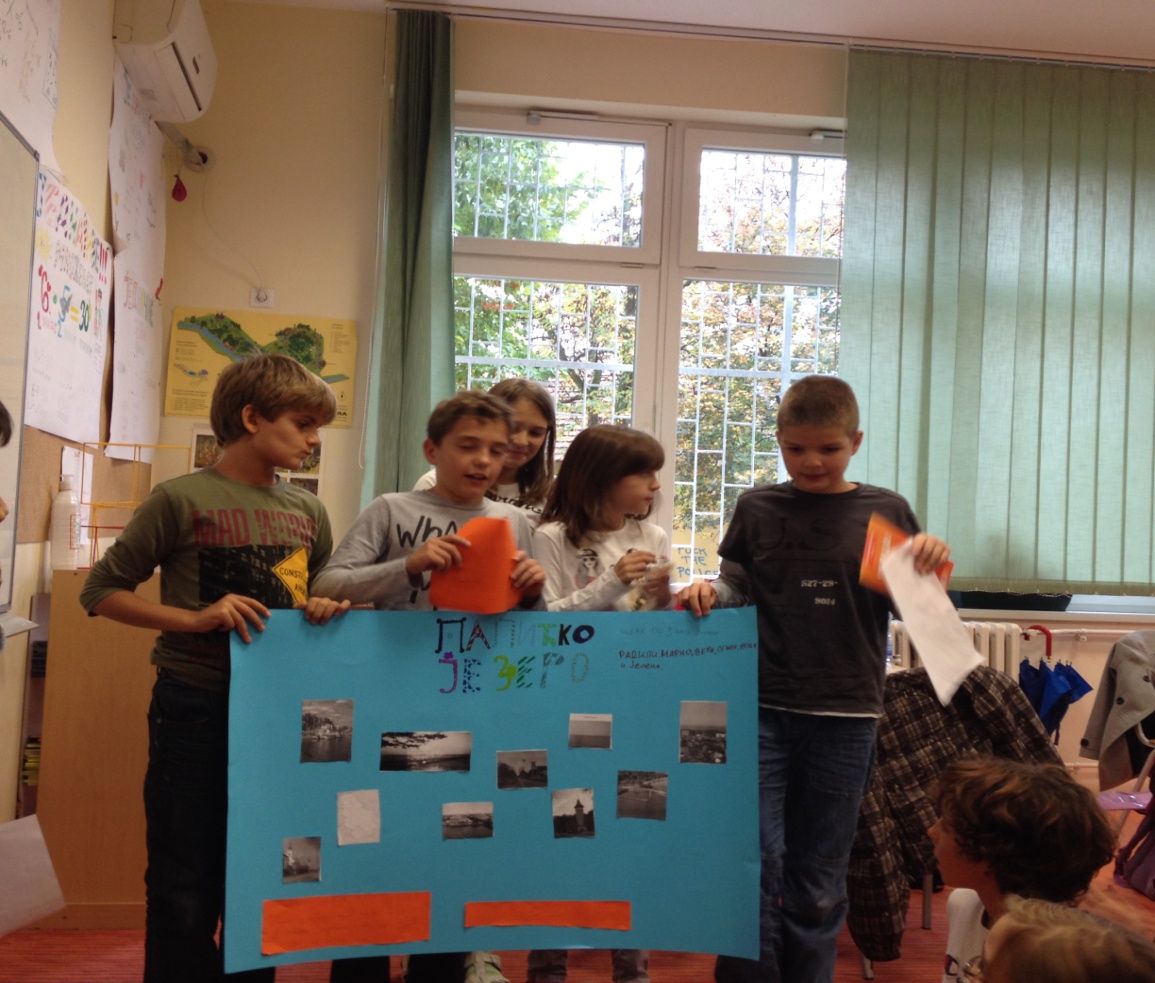 Драмска секција представа за млађе разреде''Новогодишња бајка''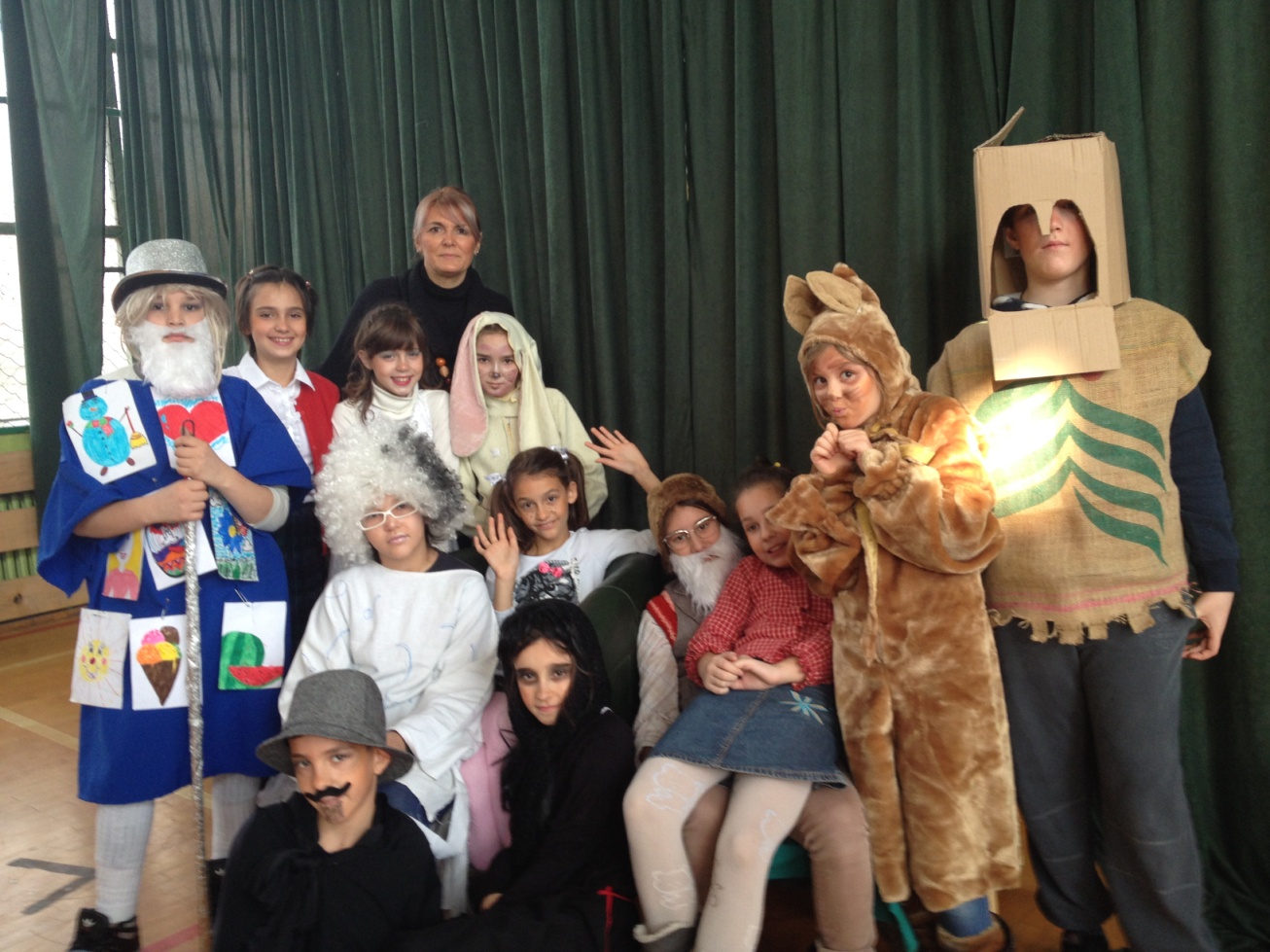                                           Драмска секција-Две представе  за Дан заљубљених''Заљубљени патуљци'' и ''Прва љубав''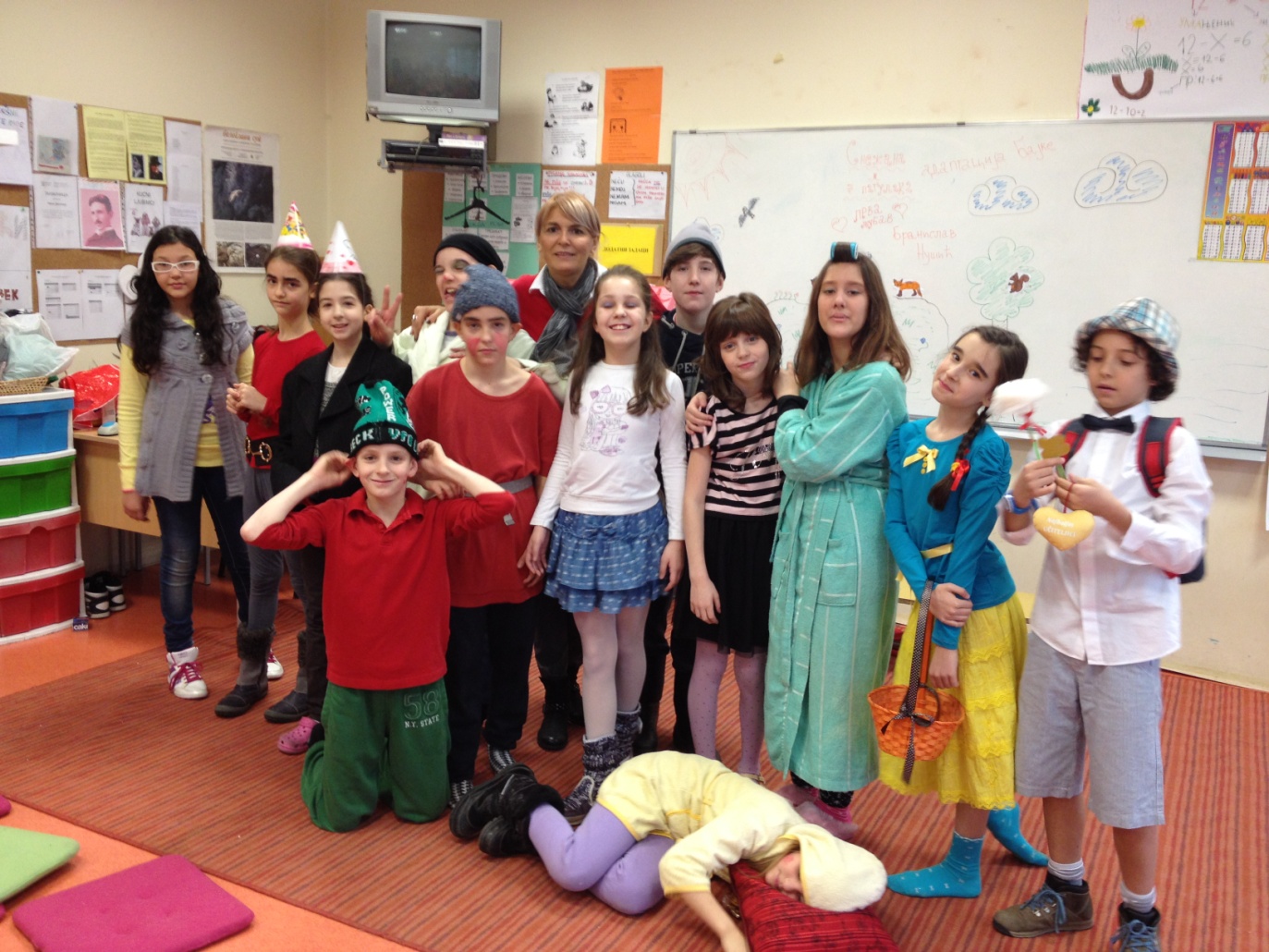 Посета музеју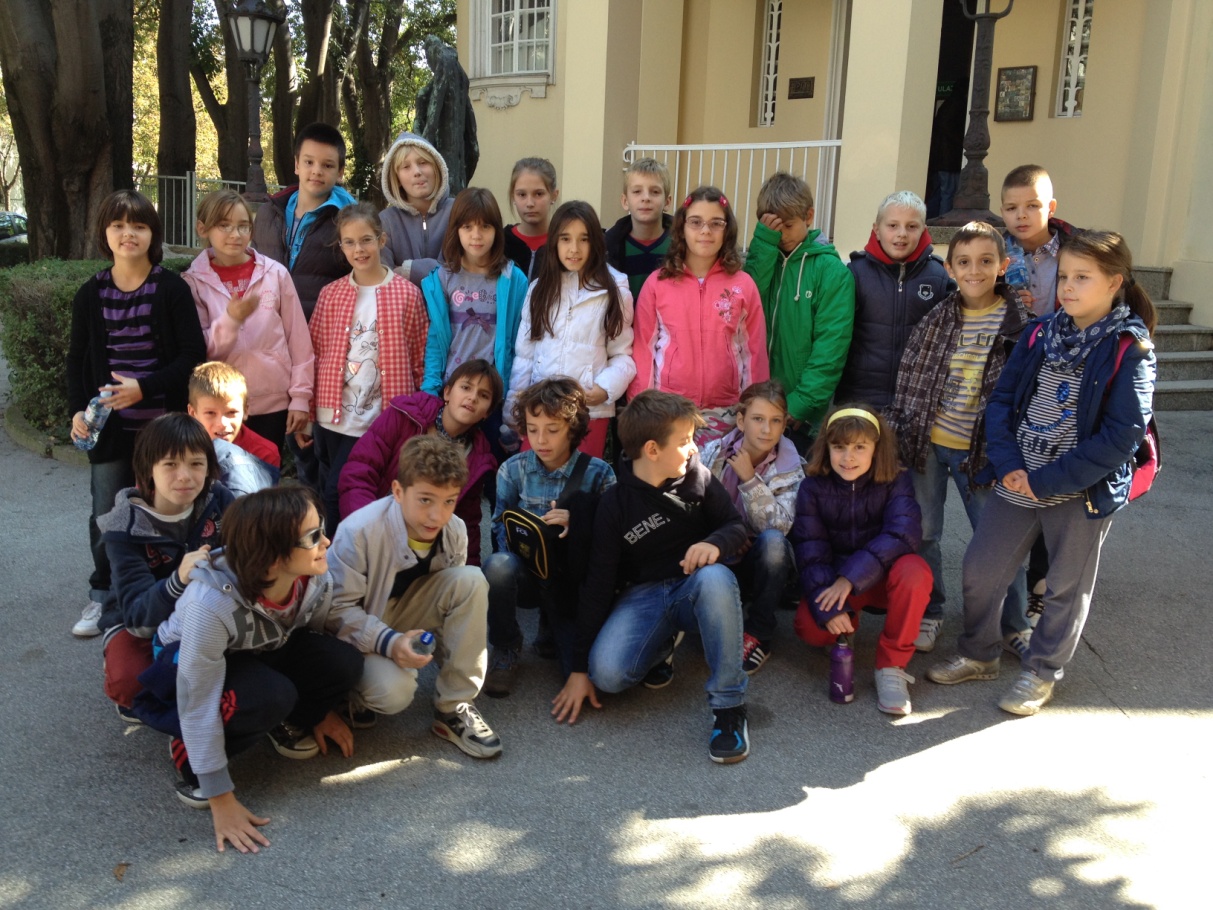 